С 7 по  13  февраля  2023 года в рамках плана УМЦ проходит неделя  правовой грамотности «Правовой навигатор». 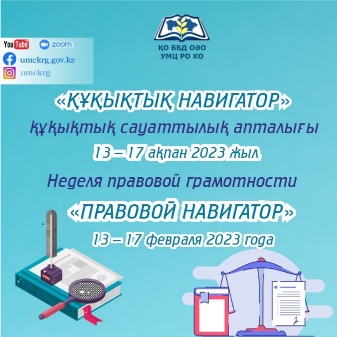 14 февраля  в рамках декады «Правовой навигатор» с 1-8  классах прошли  классные часы «Мои права и обязанности». Цель: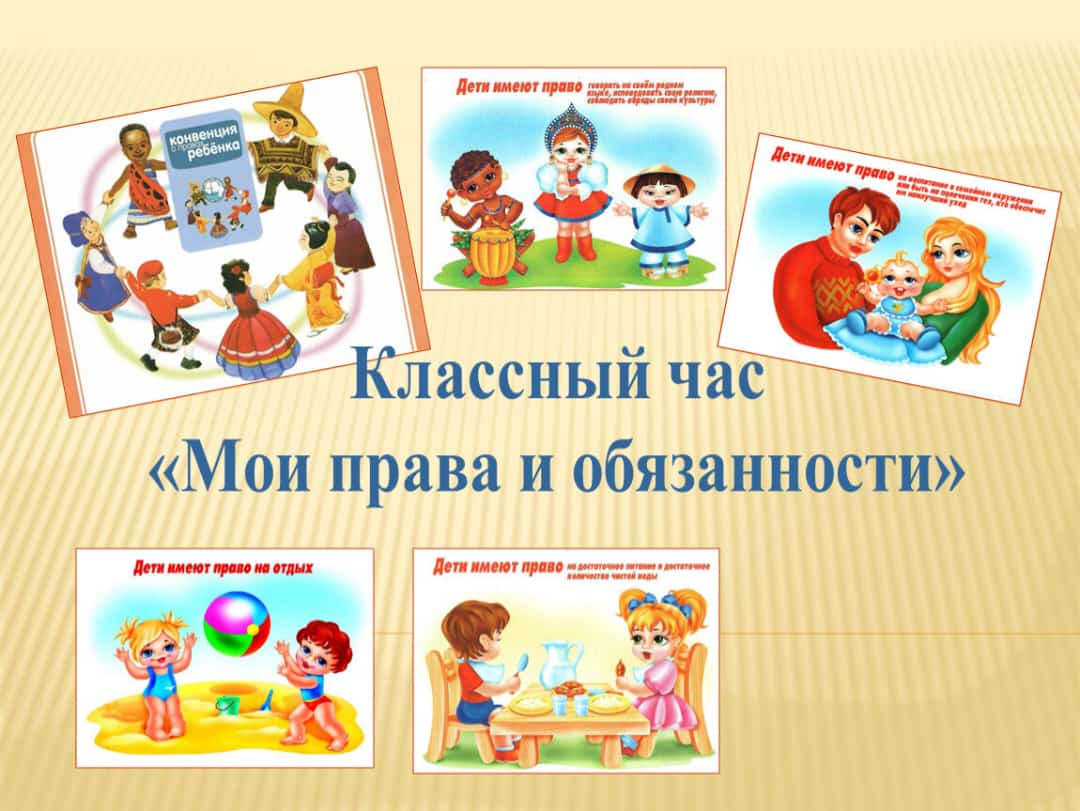 1. Обобщить знания учащихся об основных правах ребенка.2. Выяснить значение понятий  “право”, “права”, “обязанности”, показать единство прав и обязанностей.3. Повышать социально-правовую компетентность учащихся.4. Воспитывать уважение к высказываниям одноклассников и к их правам.5. Акцентировать внимание детей-подростков на необходимости понимания и знания своих прав и обязанностей.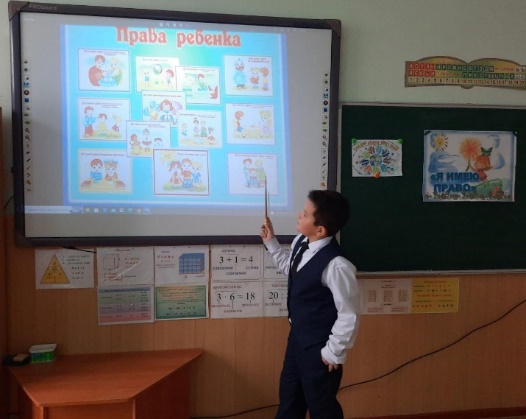 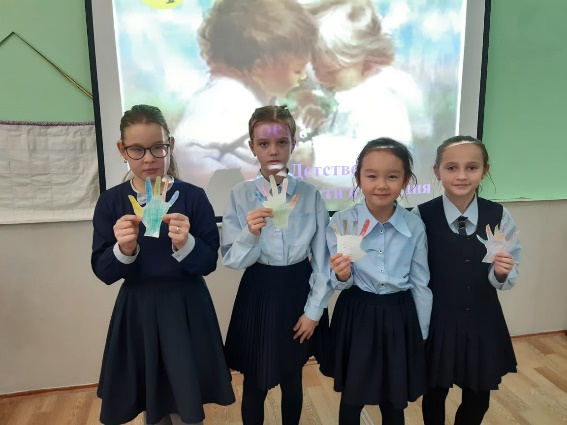 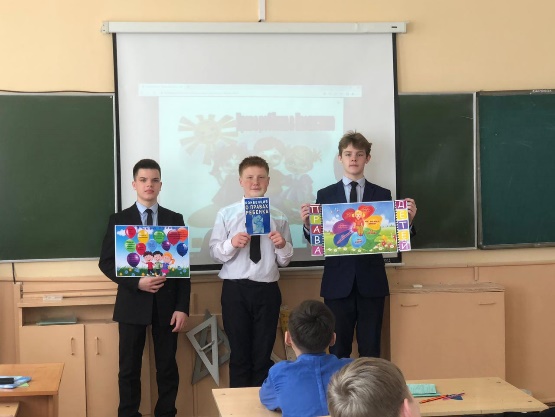 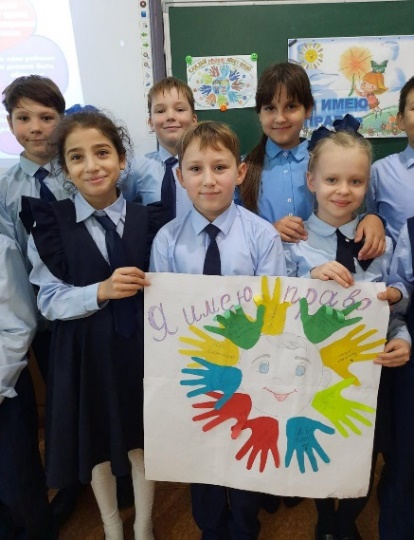 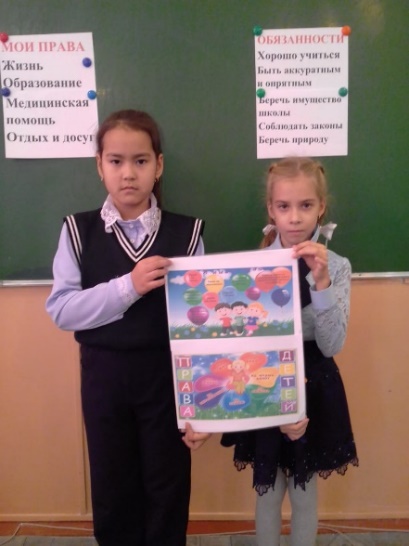 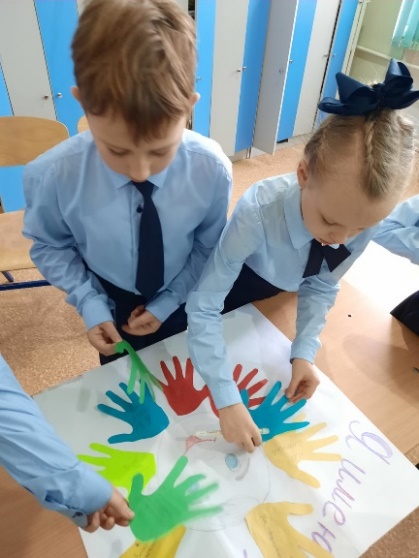 14 февраля 2023 года социальным педагогом Бейсекеевой З.Р. среди учащихся 6-х классов прошел конкурс защиты  агитационных плакатов « Знаешь ли ты свои права?». Цель конкурса: 1.Стимулирование учащихся к самостоятельному овладению правовыми, социальными и культурными знаниями;2.Воспитание умения отстаивать свои взгляды в вопросах общественно-политической жизни, профилактика антиобщественного поведения несовершеннолетних.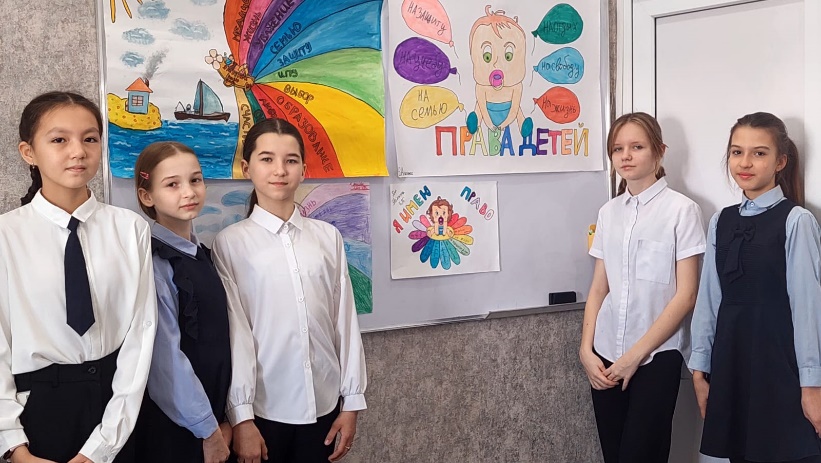 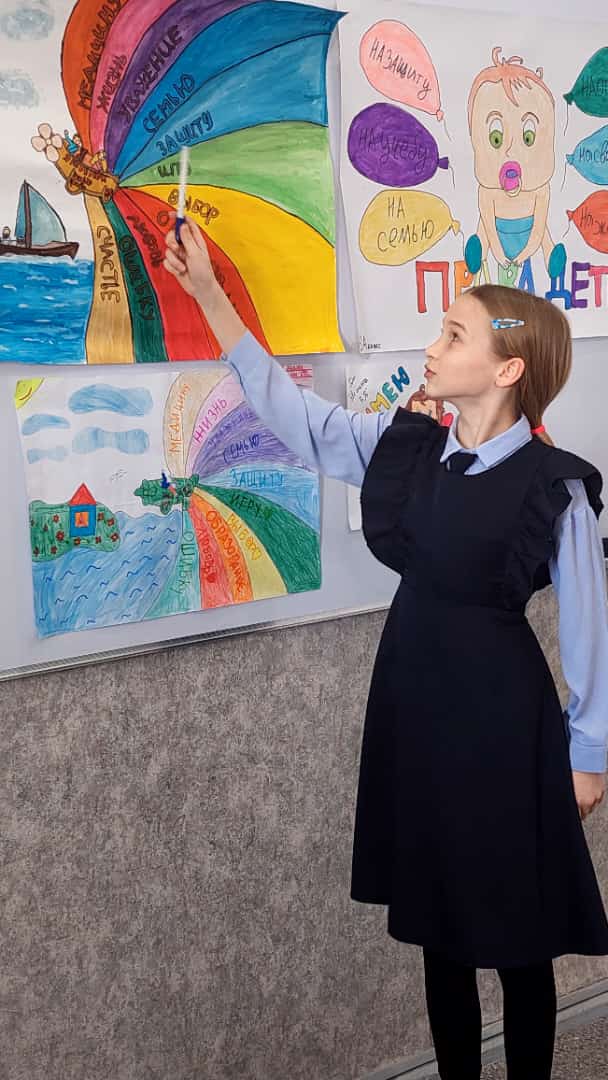 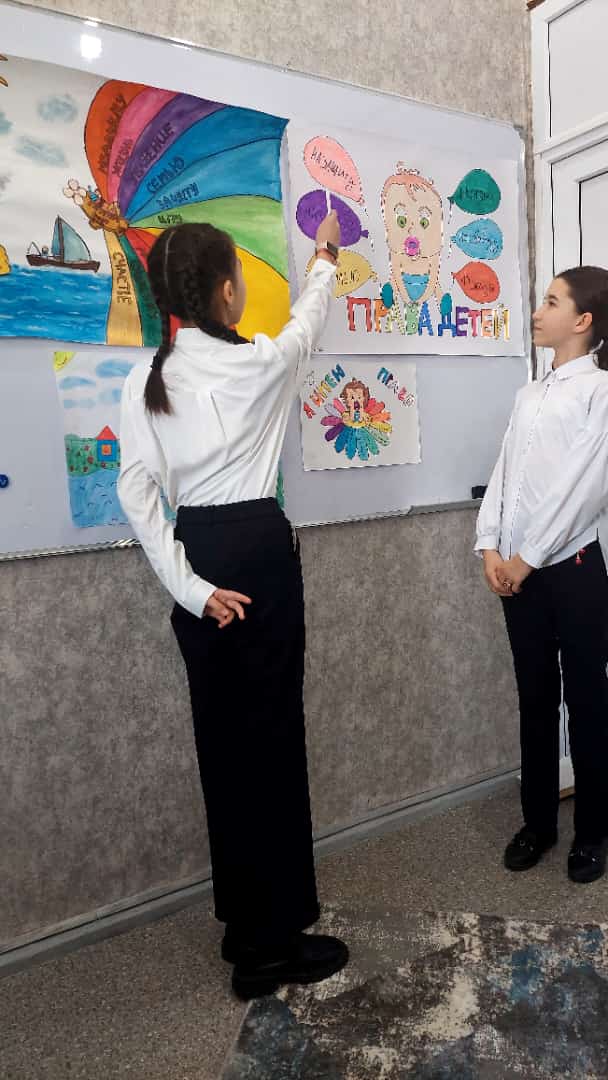 14 февраля 2023  года в  рамках декады «Правовой навигатор» среди учащихся 9-11 классов учителями русского языка и литературы Цыбиной Е.А.и  Лось Т.Н. социальным педагогом Бейсекеевой З.Р.   организован конкурс эссе на тему «Казахстанское право». 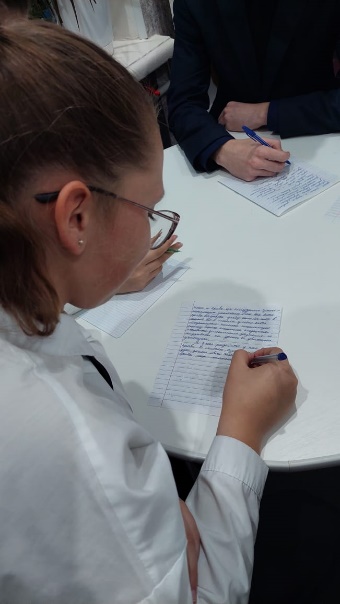 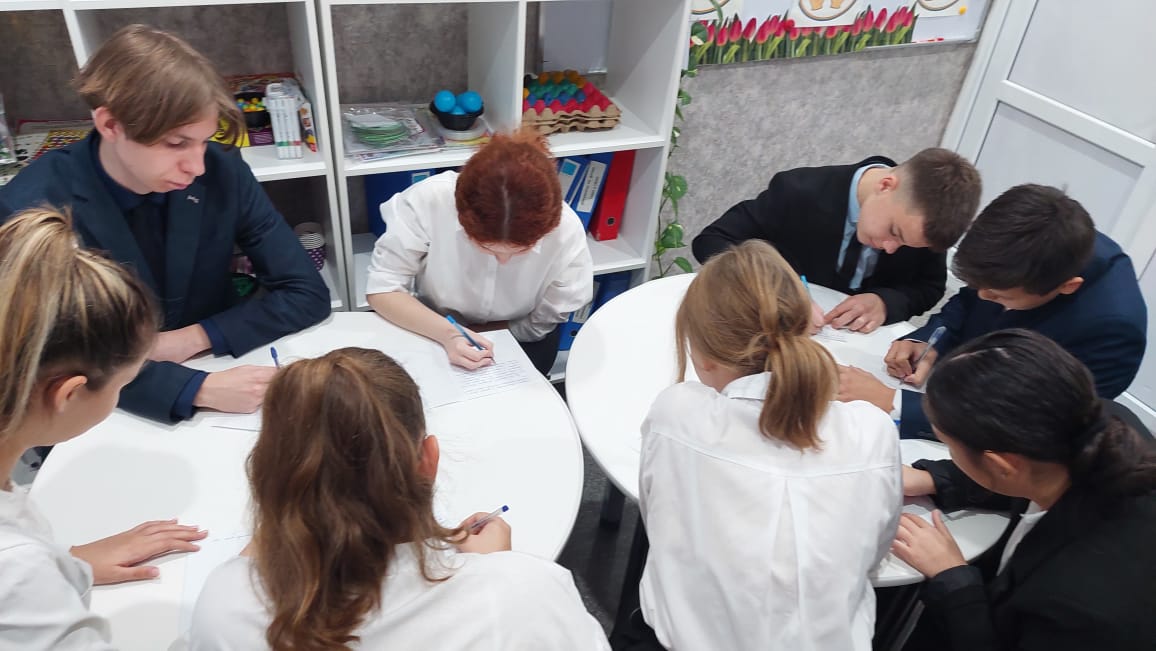 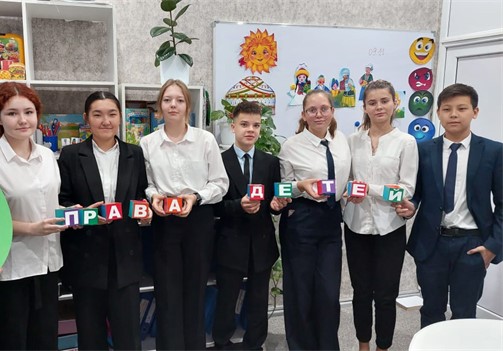 14 февраля  2023  года  педагогом профориентатором Ракишевой Р.Г. среди учащихся 9-х  классов   прошел профориентационный час на тему: «Мир юридических профессий» с учащимися 9 «Б» класса. На классном часу, педагог-профориентатор рассказала учащимся, сколько есть в мире профессии связанных с юриспруденцией, минусы и плюсы по каждой профессии. « Быть или не быть юристом, адвокатом или судьей». 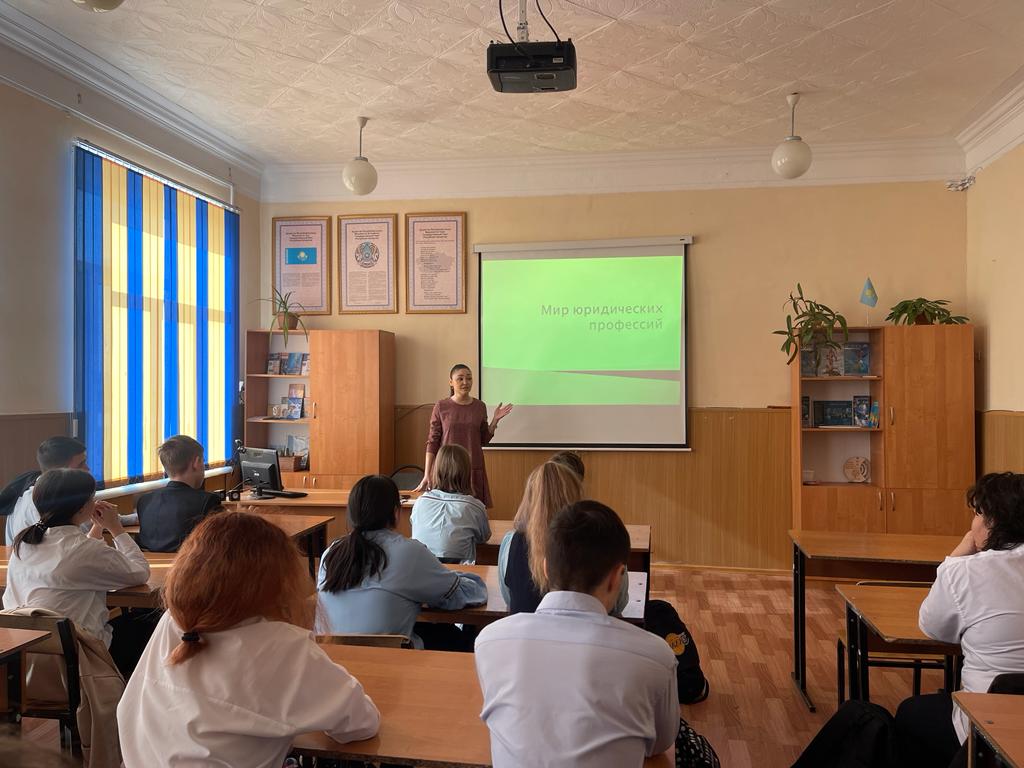 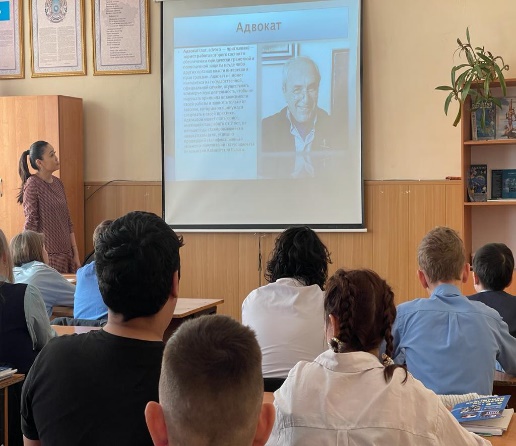 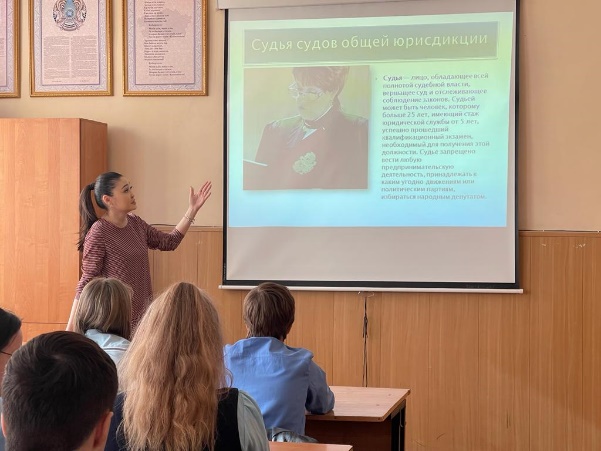 